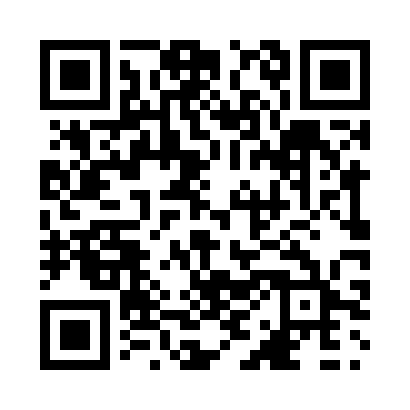 Prayer times for Yates, Alberta, CanadaWed 1 May 2024 - Fri 31 May 2024High Latitude Method: Angle Based RulePrayer Calculation Method: Islamic Society of North AmericaAsar Calculation Method: HanafiPrayer times provided by https://www.salahtimes.comDateDayFajrSunriseDhuhrAsrMaghribIsha1Wed4:006:091:426:529:1711:262Thu3:576:071:426:539:1911:303Fri3:546:051:426:559:2111:324Sat3:536:031:426:569:2211:325Sun3:526:011:426:579:2411:336Mon3:515:591:426:589:2611:347Tue3:505:571:426:599:2811:358Wed3:495:551:427:009:2911:369Thu3:485:531:427:019:3111:3710Fri3:475:511:427:029:3311:3711Sat3:465:501:427:039:3511:3812Sun3:455:481:427:049:3611:3913Mon3:445:461:427:059:3811:4014Tue3:435:451:427:069:4011:4115Wed3:435:431:427:079:4111:4216Thu3:425:411:427:089:4311:4217Fri3:415:401:427:099:4411:4318Sat3:405:381:427:109:4611:4419Sun3:395:371:427:119:4811:4520Mon3:395:351:427:119:4911:4621Tue3:385:341:427:129:5111:4722Wed3:375:331:427:139:5211:4723Thu3:375:311:427:149:5411:4824Fri3:365:301:427:159:5511:4925Sat3:365:291:427:169:5711:5026Sun3:355:281:427:179:5811:5027Mon3:355:261:437:179:5911:5128Tue3:345:251:437:1810:0111:5229Wed3:345:241:437:1910:0211:5230Thu3:335:231:437:2010:0311:5331Fri3:335:221:437:2010:0411:54